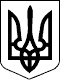 УЖГОРОДСЬКА РАЙОННА державна адміністраціяЗАКАРПАТСЬКОЇ ОБЛАСТІР О З П О Р Я Д Ж Е Н Н Я____26.05.2021___                            Ужгород                           №____143_______ Про приймання-передачу експертних звітів та робочих проектівВідповідно до статей 6, 39, 41 Закону України  „Про місцеві державні адміністрації”, розпорядження голови Закарпатської облдержадміністрації 26.12.2019 №751 „Про передачу автомобільних доріг загального користування місцевого значення”, листів Ставненської сільської ради 21.05.2021 №02-06/339 та Костринської сільської ради 21.05.2021 №384:Відділу економічного розвитку, житлово-комунального господарства, інфраструктури та екології райдержадміністрації (Мазур Т.М.) передати експертні висновки та робочі проекти, а саме:1.1. Ставненській сільській раді:Капітальний ремонт автомобільної дороги загального користування місцевого значення С 070205 Жорнава - Стужиця, км 0+000-10+000 Закарпатської області;Поточний середній ремонт автомобільної дороги загального користування місцевого значення С 070206 Стужиця - Загорб, км 0+000-2+400 Закарпатської області.Костринській сільській раді:Поточний середній ремонт автомобільної дороги загального користування місцевого значення С 070211 (Львів-Самбір - Ужгород) - Домашин, км 0+000-2+700 Закарпатської області;Поточний середній ремонт автомобільної дороги загального користування місцевого значення С 070203 Кострино - Люта, км 0+000-11+900 у Великоберезнянському районі. Відділу фінансового – господарського забезпечення апарату райдержадміністрації (Василина А.М.) здійснити заходи згідно чинного законодавства щодо прийому - передачі зазначених експертних висновків та робочих проектів. 3. Контроль за виконанням цього розпорядження залишаю за собою.В. о. голови державної адміністрації                                     Христина МАЦКО